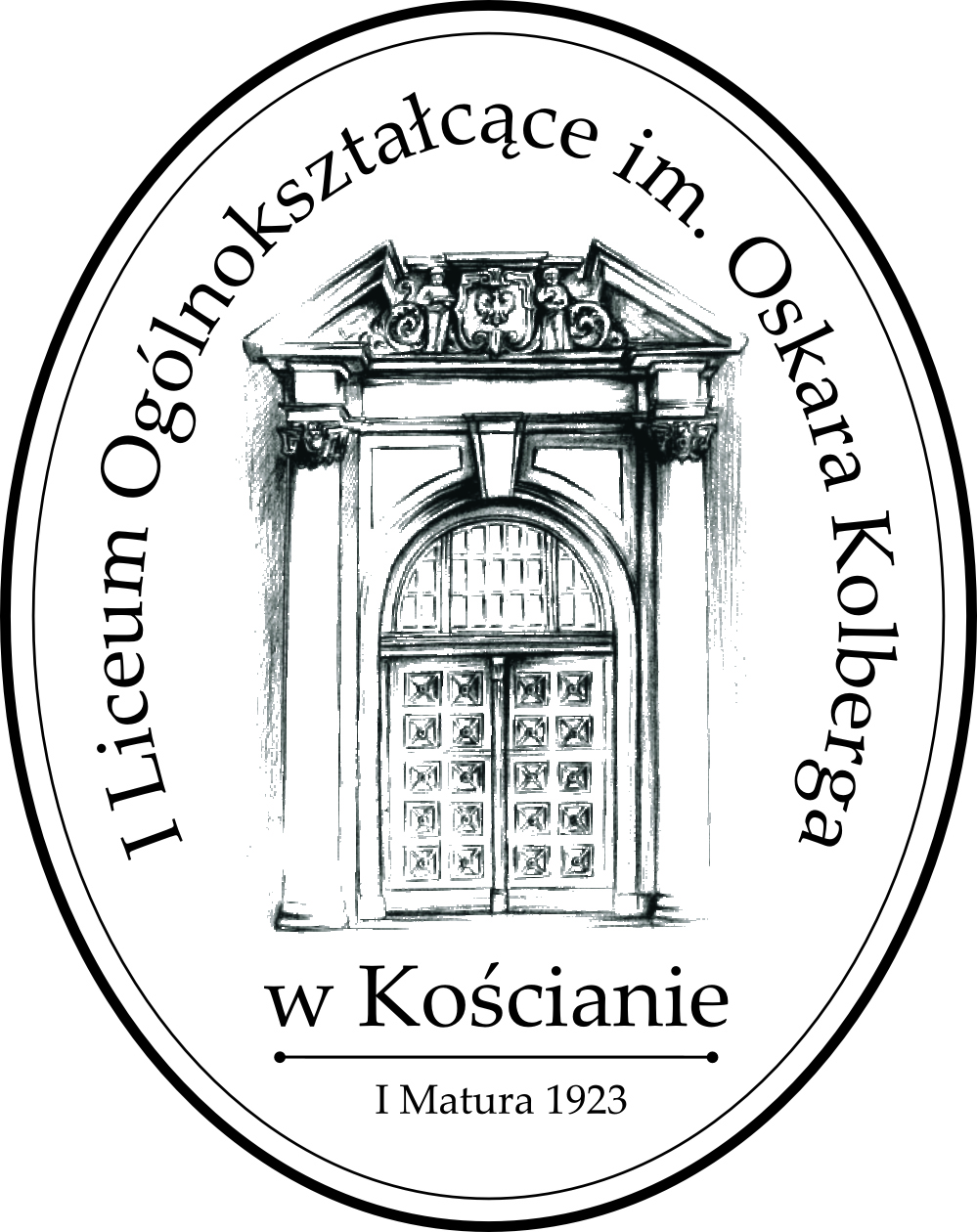                                                                                                                                                 ……………………………………………………                                                                                                                                                           miejscowość, data                                                                                                   Protokół  I etapu – szkolnegoKonkursu Ortograficznego „Złote pióro Kolberga”dla uczniów klas I – III gimnazjów oraz uczniów  szkół ponadgimnazjalnychPełna nazwa szkoły………………………………………………………………………………………………………………………………………………………………………………Telefon i adres e-mail…………………………………………………………………………………………………......................................................................................................Liczba uczniów biorących udział w eliminacjach szkolnych……………………………………………………………………………………………………………………Członkowie Szkolnej komisji Konkursowej:Koordynator ……………………………………………….Członek komisji …………………………………………..Członek komisji …………………………………………..…………………………………………………                                                                                                                                                                                                      Dyrektor szkołyProtokół komisji należy przesłać do organizatorów na podany adres e-mail: piorokolberga@lo-koscian.pl Lp.Nazwa szkołyklasaNazwisko i imię uczniaLiczba punktów za dyktandoNazwisko i imię nauczyciela przygotowującego ucznia